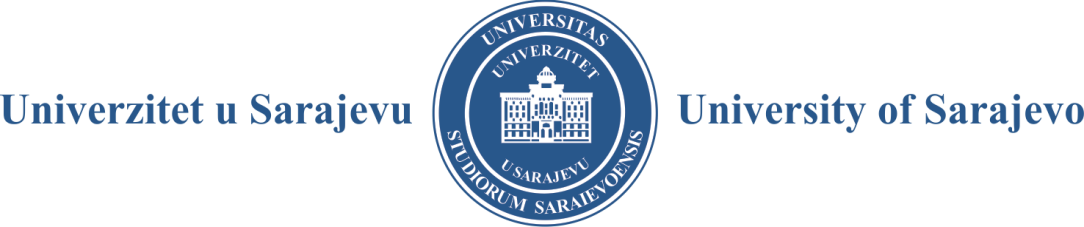 - UPRAVNI ODBOR -	                                                Broj:                       /19                                                             Sarajevo, 28. 06. 2019. godineZ A P I S N I KSA 17. REDOVNE SJEDNICE UPRAVNOG ODBORA INTEGRIRANOG UNIVERZITETA U SARAJEVUODRŽANE 28. 06. 2019. GODINE S POČETKOM U 14:00 SATIPrisutni članovi Upravnog odbora: dr. sc. Murat Ramadanović, predsjednik, dr. sc. Mersiha Slipičević, prof. dr. Jasminka Gradaščević-Sijerčić, prof. dr. Dijana Avdić, prof. dr. Kasim Bajrović i prof. dr. Abidin Deljanin.Odsutni članovi Upravnog odbora: gđa Sadra Začinović, gosp. Sifet Kukuruz, akad. prof. dr. Dejan Milošević i predstavnik studenata.Ostali prisutni: prof. dr. Rifat Škrijelj, rektor Univerziteta u Sarajevu, prof. dr. Tarik Zaimović, prorektor za finansije, prof. dr. Aleksandra Nikolić, prorektorica za međunarodnu saradnju, prof. dr. Maida Čohodar-Husić, prorektorica za kvalitet, prof. dr. Aida Hodžić, prorektorica za nastavu i studentska pitanja, prof. Sanja Burić, prorektorica za umjetnost, kulturu i sport, gosp. Ekrem Čagalj, rukovodilac Jedinice za internu reviziju Univerziteta u Sarajevu, gosp. Bojan Crnogorac, viši stručni saradnik UTIC-a, gosp. Kenan Filipović, rukovodilac Službe za pravne i opće poslove Univerziteta u Sarajevu, Belma Hajradinović, stručna saradnica za pravne poslove Univerziteta u Sarajevu, i Vildan Popović, stručni saradnik za pravne poslove Univerziteta u Sarajevu.Ostali odsutni: prof. dr. Dženana Husremović, prorektorica za naučnoistraživački rad, dr. sc. Suvad Konaković, generalni sekretar Univerziteta u Sarajevu, i prof. dr. Sahrudin Sarajčić, izvršni direktor Univerziteta u Sarajevu.Zasjedanje je počelo u 14:00 sati.	Sjednicom je predsjedavao dr. sc. Murat Ramadanović, predsjednik Upravnog odbora, koji je – konstatirajući da postoji potreban kvorum za odlučivanje te da sjednici prisustvuje sedam članova Upravnog odbora – otvorio 17. redovnu sjednicu Upravnog odbora Univerziteta u Sarajevu (dalje: Upravni odbor).Prije izjašnjavanja o predloženom dnevnom redu Upravnog odbora predsjednik Upravnog Odbora dr. sc. Murat Ramadanović čestitao je prisutnima usvajanje Izvještaja o radu sa finansijskim poslovanjem Univerziteta u Sarajevu za period 01. 01–31. 12. 2018. godine, koji je razmatran na sjednici Skupštine Kantona Sarajevo 24. 06. 2019. godine. Nadalje, dr. sc. Murat Ramadanović, predsjednik Upravnog odbora, pozvao je članove da se izjasne o prijedlogu dnevnog reda koji je dostavljen uz poziv za 17. redovnu sjednicu Upravnog odbora. U odnosu na naknadno dostavljeni materijal gosp. Kenan Filipović, rukovodilac Službe za pravne i opće poslove, predložio je izmjenu dostavljenog dnevnog reda  u okviru tačke 2. u sklopu koje će biti razmatran Cjenovnik usluga dostavljen od Veterinarskog fakulteta i dopuna dnevnog reda u sklopu tačke 3.b) u okviru koje će biti razmatrana izmjena i dopuna Plana javnih nabavki integriranog Univerziteta u Sarajevu za 2019. godinu u dijelu Stomatološkog fakulteta sa klinikama Univerziteta u Sarajevu (građevinski radovi – nabavka roba).Prof. dr. Jasminka Gradaščević-Sijerčić je istakla da u dostavljenim materijalima za sjednicu nije bilo Zapisnika sa 16. redovne sjednice Upravnog odbora Univerziteta u Sarajevu od 28. 05. 2019. godine. Navedeno su potvrdili i ostali prisutni članovi Upravnog odbora, te je prof. dr. Jasminka Gradaščević-Sijerčić sugerirala da se usvajanje predmetnog zapisnika odloži za sljedeću sjednicu uz izmjenu dnevnog reda u tom pogledu.Predsjednik Upravnog odbora dr. sc. Murat Ramadanović pozvao je članove da se izjasne o izmijenjenom i dopunjenom prijedlogu dnevnog reda, slijedom čega je Upravni odbor jednoglasno, sa 6 (šest) glasova „za“, usvojio izmijenjeni i dopunjeni dnevni red, kako s l i j e d i:D N E V N I   R E DRealizacija odluka i zaključaka sa prethodnih sjednica Upravnog odbora Univerziteta u SarajevuERMA – informacija o pregledu aktivnosti u okviru programa koji se realizira u Centru za interdisciplinarne studije i tromjesečni plan trošenja sredstava za period od aprila do jula 2019. godine broj: 0101-4871/19 od 22. 05. 2019. godine.Cjenovnik usluga Veterinarskog fakulteta utvrđen Odlukom Vijeća Veterinarskog fakulteta Univerziteta u Sarajevu broj: 05-09-250-5/19 od 21. 06. 2019. godine. Donošenje Pravila o radu ovlaštenih registrara bosanskohercegovačkog nacionalnog internetskog domena „.ba“Izvjestilac: dr. sc. Elmedin Selmanović, direktor UTIC-aPrijedlozi organizacionih jedinica za izmjene i dopune Plana javnih nabavki integriranog Univerziteta u Sarajevu za 2019. godinu i davanje saglasnosti na pokretanje postupaka:Stomatološki fakultet sa klinikama (anesteziološki monitor i servisiranje gasnih instalacija)Stomatološki fakultet sa klinikama (građevinski radovi – nabavka robe)      Izvjestilac: predstavnik Službe za plan, analizu i investicije Univerziteta u Sarajevu Davanje prethodnog mišljenja Upravnog odbora na inicijativu Stomatološkog fakulteta sa klinikama Univerziteta u Sarajevu za priznavanje statusa nastavne baze Javnoj ustanovi Dom zdravlja Kantona SarajevoTekuća pitanjaZahtjev za dostavu dokaza o realizaciji preporuka internog revizora broj: 0101-4430/19 od 10. 05. 2019. godineProduženje roka primjene Mišljenja sa rezervom Ministarstva za obrazovanje, nauku i mlade Kantona Sarajevo na prijedlog Jedinstvenog pravilnika o radu i Pravilnika o unutrašnjoj organizaciji i sistematizaciji na Univerzitetu u Sarajevu broj: 11/05-38-1774-1.2./19 od 24. 05. 2019. godineZahtjev Ministarstva za obrazovanje, nauku i mlade Kantona Sarajevo o provođenju aktivnosti na sudskoj preregistraciji Univerziteta u Sarajevu broj: 0105-4988/19 od 27. 05. 2019. godinePredstavka na rad Univerziteta u Sarajevu zbog propuštanja donošenja u propisanom roku rješenja Upravnog odbora Univerziteta u Sarajevu po prigovoru dr. sc. Amira Pilava broj: 0101 – 5455/19 od 07. 06. 2019. godineT O K   S J E D N I C EAd-1. U okviru tačke „Realizacija odluka i zaključaka sa prethodnih sjednica Upravnog odbora Univerziteta u Sarajevu“ Upravni odbor je jednoglasno, sa šest (6) glasova „za“, donio s lj e d e ć i Z A K LJ U Č A K Upravni odbor Univerziteta u Sarajevu prihvata informaciju prof. dr. Melike Husić-Mehmedović, direktorice Centra za interdisciplinarne studije Univerziteta u Sarajevu, o pregledu aktivnosti na programu ERMA – Evropski regionalni magistarski program iz ljudskih prava i demokratije u jugoistočnoj Evropi u studijskoj 2018/2019. godini za maj 2019. godine, sa tromjesečnim planom trošenja sredstava za period od aprila do jula 2019. godine broj: 0101-4871/19 od 22. 05. 2019. godine.Informacija i tromjesečni planovi trošenja sredstava iz tačke 1. ovog zaključka čine sastavni dio ovog zaključka. U daljnjem toku u vezi sa realizacijom Zaključka Upravnog odbora broj: 02-64-15/19 od 26. 04. 2019. godine Upravni odbor je jednoglasno, sa šest (6) glasova „za“, donio s lj e d e ć uO D L U K UIDaje se saglasnost na Cjenovnik usluga Veterinarskog fakulteta Univerziteta u Sarajevu, koji je utvrđen Odlukom Vijeća Veterinarskog fakulteta Univerziteta u Sarajevu broj: 05-09-250-5/19 od 21. 06. 2019. godine. IICjenovnik usluga iz tačke I ove odluke odnosi se isključivo na treća lica; isti se ne primjenjuje na studente. Cjenovnik usluga Veterinarskog fakulteta je sastavni dio ove odluke.IIIOva odluka stupa na snagu datumom donošenja.Ad-2.Upravnom odboru je od Univerzitetskog tele-informatičkog centra (u daljnjem tekstu: UTIC) dostavljen na usvajanje akt pod nazivom Pravila o radu ovlaštenih registrara bosanskohercegovačkog nacionalnog internetskog domena „.ba“.Prof. dr. Jasminka Gradaščević-Sijerčić je sugerirala da se navedeni akt preimenuje, te da isti ne nosi naziv „Pravila“ već da bude naslovljen kao „Pravilnik“. Nadalje, od izvjestioca je zatražila pojašnjenje u pogledu člana 3. predmetnog akta. Gosp. Bojan Crnogorac, viši stručni saradnik UTIC-a, istakao je da je do sada najviše sugestija bilo u pogledu stjecanja svojstva ovlaštenog registrara. Nadalje je pojasnio i značaj statičke IP-adrese u praksi kada je u pitanju sigurnost, te zašto je to jedan od uvjeta za registriranje i korištenje naziva domene. Usto, prema važećem Pravilniku o registraciji i korištenju naziva domena ispod bosanskohercegovačkog državnog internetskog domena .ba pravo na registraciju i korištenje naziva domena imala su samo pravna lica sa sjedištem u BiH, dok su strana pravna lica ovo pravo mogla ostvariti isključivo preko svog predstavništva ili zastupnika/opunomoćenika sa sjedištem na teritoriji BiH. Inovirani prijedlog akta ne predviđa ovo kao jedan od uvjeta za registriranje i korištenje naziva domena. Nakon održane rasprave Upravni Odbor je uz sugestiju da se navedeni akt preimenuje u „Pravilnik“ jednoglasno, sa šest (6) glasova „za“, donio s lj e d e ć uO D L U K UIUpravni odbor Univerziteta u Sarajevu donosi Pravilnik o radu ovlaštenih registrara bosanskohercegovačkog nacionalnog internetskog domena „.ba“.IIIzmjene Pravilnika iz člana I. ove odluke vrši Upravni odbor Univerziteta u Sarajevu na prijedlog registra. Registar je dužan da u roku od najmanje 15 dana prije stupanja na snagu izmjena obavijesti registrare o tim izmjenama.IIIOva odluka stupa na snagu od datuma donošenja.Ad-3. Upravni odbor je jednoglasno, sa šest (6) glasova „za“, donio s lj e d e ć uO D L U K Uo izmjeni i dopuni Plana javnih nabavki integriranog Univerziteta u Sarajevu za 2019. godinu u dijelu: Stomatološki fakultet sa klinikama u Sarajevu IUtvrđuje se izmjena i dopuna Plana javnih nabavki integriranog Univerziteta u Sarajevu za 2019. godinu u dijelu organizacione jedinice Stomatološkog fakulteta sa klinikama u Sarajevu, usvojenog Odlukom Upravnog odbora Univerziteta u Sarajevu broj: 02-41/19 od 28.02.2019. godine, kao u tabeli koja se nalazi u prilogu i čini sastavni dio ove odluke.IIOva odluka stupa na snagu datumom donošenja, a bit će objavljena na internetskoj stranici Stomatološkog fakulteta sa klinikama Univerziteta u Sarajevu.Upravni odbor je jednoglasno, sa šest (6) glasova „za“, donio s lj e d e ć uO D L U K U o izmjeni i dopuni Plana javnih nabavki integriranog Univerziteta u Sarajevu za 2019. godinu u dijelu: Stomatološki fakultet sa klinikama u SarajevuIUtvrđuje se izmjena i dopuna Plana javnih nabavki integriranog Univerziteta u Sarajevu za 2019. godinu u dijelu organizacione jedinice Stomatološkog fakulteta sa klinikama u Sarajevu, usvojenog Odlukom Upravnog odbora Univerziteta u Sarajevu broj: 02-41/19 od 28. 02. 2019. godine, kao u tabeli koja se nalazi u prilogu i čini sastavni dio ove odluke.IIOva odluka stupa na snagu datumom donošenja, a bit će objavljena na internetskoj stranici Stomatološkog fakulteta sa klinikama Univerziteta u Sarajevu.c) Upravni odbor je jednoglasno, sa šest (6) glasova „za“, donio s lj e d e ć uO D  L  U  K UČlan 1.Odobrava se povećanje iznosa sredstava za nabavku radova – građevinski radovi – centralna sterilizacija za potrebe Stomatološkog fakulteta sa klinikama Univerziteta u Sarajevu na 62.873,60 bez PDV-a. Odobrava se nastavak postupka javne nabavke radova – građevinski radovi – centralna sterilizacija za potrebe Stomatološkog fakulteta sa klinikama Univerziteta u Sarajevu, pokrenute na osnovu Odluke Upravnog odbora Univerziteta u Sarajevu broj: 02-41/19 od 28. 02. 2019. godine o utvrđivanju Plana javnih nabavki Univerziteta u Sarajevu za 2019. godinu u dijelu: Stomatološki fakultet sa klinikama Univerziteta u Sarajevu i Odluke o pokretanju postupka broj: 02-2-1-118-1/19 od 20. 05. 2019. godine.Daje se ovlaštenje dekanu Stomatološkog fakulteta sa klinikama Univerziteta u Sarajevu da po uspješnom okončanju postupka javne nabavke zaključi ugovor o javnoj nabavci predmetnih radova, te potpisuje finansijsku dokumentaciju u cilju realizacije ugovora i poštivanja ugovorenih obaveza.Član 2.Ova odluka stupa na snagu datumom donošenja.Ad-4.U okviru tačke 4. razmatrana je inicijativa Stomatološkog fakulteta sa klinikama Univerziteta u Sarajevu za priznavanje statusa nastavne baze Javnoj ustanovi Dom zdravlja Kantona Sarajevo. S tim u vezi, Upravni odbor je jednoglasno, sa šest (6) glasova „za“, d a oM I Š L J E N J EDaje se pozitivno mišljenje na prijedlog Stomatološkog fakulteta sa klinikama Univerziteta u Sarajevu kojim se pokreće inicijativa za priznavanje JU Opća bolnica „Prim. dr. Abdulah Nakaš“ kao nastavne baze, na način i pod uvjetima utvrđenim relevantnim propisima. Ad-5.U okviru tačke „Tekuća pitanja“, podtačke a), razmatran je Zahtjev za dostavu dokaza o realizaciji preporuka internog revizora broj: 0101-4430/19 od 10. 05. 2019. godine upućen od rukovodioca Jedinice za internu reviziju Univerziteta u Sarajevu. S tim u vezi, dr. sc. Murat Ramadanović, predsjednik Upravnog odbora Univerziteta u Sarajevu, otvori je kraću diskusiju u kojoj su učešće uzeli: prof. dr. Rifat Škrijelj, rektor Univerziteta u Sarajevu, prof. dr. Jasminka Gradaščević-Sijerčić, prof. dr. Tarik Zaimović, prorektor za finansije Univerziteta u Sarajevu, gospodin Ekrem Čagalj, rukovodilac Jedinice interne revizije Univerziteta u Sarajevu, i gospodin Kenan Filipović, rukovodilac Službe za pravne i opće poslove Univerziteta u Sarajevu. Prof. dr. Tarik Zaimović, prorektor za finansije Univerziteta u Sarajevu, informirao je prisutne da je gospodin Ekrem Čagalj, rukovodilac Jedinice interne revizije, uputio Zahtjev za dostavljanje dokaza o realizaciji preporuka internog revizora broj: 0101-4430/19 od 10. 05. 2019. godine. S tim u vezi, naglasio je važnost da se utvrdi i precizira šta se može smatrati dokazom o realizaciji pojedinih preporuka, uzimajući u obzir činjenicu da su neke preporuke Jedinice interne revizije realizirane ili drugim aktima ili prelaskom na trezorsko poslovanje Univerziteta u Sarajevu, te kao takve nisu izvršne. Nadalje, prof. dr. Tarik Zaimović, prorektor za finansije, ističe da je u cilju analize realiziranih preporuka Jedinice za internu reviziju u proteklom periodu održan sastanak na kojem su učešće uzeli: gosp. Ekrem Čagalj, rukovodilac Jedinice za internu reviziju Univerziteta u Sarajevu, prof. dr. Tarik Zaimović, prorektor za finansije Univerziteta u Sarajevu, prof. dr. Sahrudin Sarajčić, izvršni direktor Univerziteta u Sarajevu, gđa Merisa Kurtanović, rukovoditeljica Službe za računovodstvo i finansije, te da je radna grupa utvrdila da je ostalo nekoliko preporuka koje su aktuelne i koje je moguće i potrebno realizirati.Prof. dr. Rifat Škrijelj, rektor Univerziteta u Sarajevu, istakao je da će se preporuke internog revizora provoditi u skladu sa mogućnostima. Također, naglasio je da su zahtjevi o realizaciji preporuka osnovani, te da se za realizaciju zahtjeva Jedinice interne revizije Univerziteta u Sarajevu zadužuje prof. dr. Tarik Zaimović, prorektor za finansije, kao i stručne službe. Nakon održane rasprave članovi Upravnog odbora Univerziteta u Sarajevu su jednoglasno, sa šest (6) glasova „za“, donijeli s lj e d e ć iZ A K L J U Č A KUpravni odbor obavezuje rukovodstvo Univerziteta u Sarajevu da u odnosu na preporuke Jedinice interne revizije utvrđene Izvještajem Jedinice za internu reviziju o postignutom napretku u realizaciji preporuka datih u izvještajima Jedinice za internu reviziju i njihovim organizacionim jedinicama broj: IR-12/18 od 30. 05. 2018. godine dostavi informaciju do održavanja naredne sjednice Upravnog odbora o statusu nerealiziranih preporuka u odnosu na predložene od Jedinice za internu reviziju Univerziteta u Sarajevu.U okviru tačke „Tekuća pitanja“, podtačke b), Upravni odbor Univerziteta u Sarajevu je primio k znanju informaciju o produženje roka primjene Mišljenja sa rezervom Ministarstva za obrazovanje, nauku i mlade Kantona Sarajevo na prijedlog Jedinstvenog pravilnika o radu i Pravilnika o unutrašnjoj organizaciji i sistematizaciji na Univerzitetu u Sarajevu broj: 11/05-38-1774-1.2./19 od 24. 05. 2019. godine.U odnosu na dostavljenu informaciju prof. dr. Jasminka Gradaščević-Sijerčić je istakla da je potrebno uputiti dopis Ministarstvu za obrazovanje, nauku i mlade Kantona Sarajevo kojim će se predložiti rok primjene Jedinstvenog pravilnika o radu i Pravilnika o unutrašnjoj organizaciji i sistematizaciji na Univerzitetu u Sarajevu do kraja studijske godine odnosno do 30. septembra 2019. godine, uz obrazloženje da je Univerzitet u Sarajevu podnio zahtjev za reakreditaciju i da je zbog dodatnih obaveza i aktivnosti osoblje Univerziteta bilo spriječeno okončati proceduru donošenja navedenih pravilnika. Upravni odbor je jednoglasno, sa šest (6) glasova „za“, donio s lj e d e ć eZ A K LJ U Č K EPostupajući po aktu Ministarstva za obrazovanje, nauku i mlade Kantona Sarajevo (dalje: Ministarstvo) u vezi sa izradom inoviranih prijedloga Jedinstvenog pravilnika o radu Univerziteta u Sarajevu i Pravilnika o unutrašnjoj organizaciji i sistematizaciji radnih mjesta na Univerzitetu u Sarajevu, kao i pojedinačnih prijedloga pravilnika o unutrašnjoj organizaciji i sistematizaciji radnih mjesta organizacionih jedinica Univerziteta u Sarajevu koji će uvažiti princip funkcionalne integracije broj: 11/05-38-1774-2/19 od 04. 03. 2019. godine, Upravni odbor Univerziteta u Sarajevu konstatira da je 25. 01. 2019. godine, pod suspenzivnim djelovanjem, donio Jedinstveni pravilnik o radu sa Pravilnikom o unutrašnjoj organizaciji i sistematizaciji radnih mjesta na Univerzitetu u Sarajevu (dalje: Jedinstveni pravilnik), čija se primjena vezuje se za rok od 90 dana, počevši od datuma njegovog donošenja.U odnosu na utvrđeni rok primjene Jedinstvenog pravilnika, kao i Mišljenje Ministarstva broj: 11/05-38-1774-1/19 od 24. 01. 2019. godine sa rezervom i rokom važenja od tri mjeseca, Upravni odbor Univerziteta u Sarajevu predlaže da Ministarstvo produži rok primjene Jedinstvenog pravilnika do 30. 09. 2019. godine odnosno do kraja studijske godine. U okviru tačke „Tekuća pitanja“, podtačke c), razmatran je Zahtjev Ministarstva za obrazovanje, nauku i mlade Kantona Sarajevo o provođenju aktivnosti na sudskoj preregistraciji Univerziteta u Sarajevu broj: 0105-4988/19 od 27. 05. 2019. godine.Uz sugestije prof. dr. Jasminke Gradaščević-Sijerčić koje su se odnosile na nomotehnički ispravnu formu prijedloga Mišljenja koje je dostavljeno od stručne službe, Upravni odbor je jednoglasno, sa šest (6) glasova „za“, donio s lj e d e ć eM I Š LJ E NJ EIDaje se pozitivno mišljenje na prijedlog izmjena Statuta Univerziteta u Sarajevu od 28. 11. 2018. godine utvrđenih od Senata Univerziteta u Sarajevu, kako slijedi:u članu 20. stavu (2) tačke c, g, m se brišu:c) Prerađivačka industrija20.51	Proizvodnja eksploziva25.40	Proizvodnja oružja i municije30.40	Proizvodnja vojnih borbenih vozila32.11	Proizvodnja kovanog novcag) Trgovina naveliko i namalo: popravak motornih vozila i motocikala47.73   ApotekeAdministrativne i pomoćne djelatnosti78.30	Ostalo ustupanje ljudskih resursa.U okviru tačke „Tekuća pitanja“, podtačke d), Upravnom odboru je dostavljena predstavka na rad Univerziteta u Sarajevu zbog propuštanja donošenja u propisanom roku rješenja Upravnog odbora Univerziteta u Sarajevu po prigovoru dr. sc. Amira Pilava broj: 0101 – 5455/19 od 07. 06. 2019. godine.U odnosu na dostavljenu predstavku prof. dr. Jasminka Gradaščević-Sijerčić je istakla da je Upravni odbor razmatranjem prigovora dr. sc. Amira Pilava produžio rok podnositelju žalbe za dodatnih 90 dana u okviru kojih može tražiti sudsku zaštitu, te napomenula da su stručne službe dužne da u što kraćem roku dostave pisanu informaciju Ministarstvu za obrazovanje, nauku i mlade kojom će se navedena institucija informirati da je Upravni odbor razmatrao navedeni prigovor, kao i o odluci koju je Upravni odbor donio u datom predmetu. U okviru tačke „Tekuća pitanja“ za riječ se javio prof. dr. Abidin Deljanin koji je članove Upravnog odbora Univerziteta u Sarajevu informirao o angažmanu prof. dr. Samira Čauševića na Univerzitetu „Džemal Bijedić“. U vezi sa navedenom informacijom prof. dr. Abidin Deljanin je predložio da se izvrše provjere da li je imenovani dobio saglasnost o angažmanu na drugoj visokoškolskoj ustanovi u skladu sa odredbama Zakona o visokom obrazovanju („Službene novine Kantona Sarajevo“, broj: 33/17).U odnosu na informaciju koju je usmeno na sjednici Upravnog odbora iznio prof. dr. Abidin Deljanin, prof. dr. Rifat Škrijelj, rektor Univerziteta u Sarajevu, istakao je da ne raspolaže trenutno ni on ni stručne službe takvom informacijom, te da se u datom trenutku ne može potvrditi da li je prof. dr. Samir Čaušević angažiran na drugoj visokoškolskoj ustanovi u skladu sa odredbama Zakona. Nadalje, prof. dr. Rifat Škrijelj, rektor Univerziteta u Sarajevu, istakao je da će u odnosu na izmjenu rukovodstva biti potreban određeni vremenski period za provjeru i utvrđivanje određenih nepravilnosti u radu te organizacione jedinice.Audiozapis sa 17. redovne sjednice Upravnog odbora Univerziteta u Sarajevu pohranjen je u arhivi Univerziteta u Sarajevu i čini sastavni dio Zapisnika.Sjednica je završena u 15:15.PREDSJEDNIKUPRAVNOG ODBORADr. sc. Murat RamadanovićZapisničar:Belma Hajradinović, MA prava